ΣΥΛΛΟΓΟΣ ΕΚΠΑΙΔΕΥΤΙΚΩΝ Π. Ε.                    Μαρούσι  10 – 11 – 2018                                                                                                                    ΑΜΑΡΟΥΣΙΟΥ                                                   Αρ. Πρ.: 202Ταχ. Δ/νση: Λ. Κηφισιάς 211                                             Τ. Κ. 15124 Μαρούσι                                                           Τηλ.: 210 8020697 Fax:2108028620                                                     Πληροφ.: Δ. Πολυχρονιάδης (6945394406)                                                                    Email:syll2grafeio@gmail.com                                      Δικτυακός τόπος: http//: www.syllogosekpaideutikonpeamarousiou.gr                                                                    ΠΡΟΣΤΑ ΜΕΛΗ ΤΟΥ ΣΥΛΛΟΓΟΥ ΜΑΣΘέμα: « Διοργάνωση παρακολούθησης θεατρικής παράστασης με επιδοτούμενο εισιτήριο για τα μέλη του συλλόγου μας –  Ο ΦΑΡΟΣ   –  στο θέατρο ΑΘΗΝΩΝ  (Βουκουρεστίου 10, Αθήνα)  την Κυριακή 25 – 11 – 2018». Π Ρ Ο Σ Κ Λ Η Σ ΗΤο Δ. Σ. του Συλλόγου Εκπ/κών Π. Ε. Αμαρουσίου διοργανώνει παρακολούθηση θεατρικής παράστασης με επιδοτούμενο εισιτήριο για τα μέλη του Συλλόγου (η τιμή του εισιτηρίου που μας έδωσε το θέατρο είναι 14 ευρώ ανά άτομο και ο σύλλογος θα καταβάλει 4 ευρώ επιδότηση για κάθε εισιτήριο μέλους του Συλλόγου). Η θεατρική παράσταση «Ο ΦΑΡΟΣ», παίζεται στο θέατρο ΑΘΗΝΩΝ  (Βουκουρεστίου 10, Αθήνα), την Κυριακή 25 – 11 – 2018 στις 21:00.Δηλώσεις συμμετοχής στο τηλέφωνο: 6944531901 (Λελεδάκη Ρούλα) μέχρι την ΔΕΥΤΕΡΑ 19 – 11 – 2018, αλλά και στα υπόλοιπα μέλη του Δ. Σ. (η επιβάρυνση για τους συμμετέχοντες – μέλη του Συλλόγου Εκπ/κών Π. Ε. Αμαρουσίου – είναι   10 ευρώ κατ’ άτομο που πρέπει να προκαταβληθούν στα μέλη του Δ. Σ. εφόσον δηλωθεί συμμετοχή, ώστε να αγοραστούν τα εισιτήρια μερικές ημέρες νωρίτερα σύμφωνα με τη συμφωνία που έχει κλειστεί με το θέατρο, οι συνοδοί των μελών του σωματείου μας καταβάλλουν πλήρες εισιτήριο, δηλ. 14 ευρώ). Θα τηρηθεί αυστηρή σειρά προτεραιότητας για την κράτηση και την αγορά των εισιτηρίων από τους ενδιαφερόμενους να παρακολουθήσουν την παράσταση. Η θεατρική παράσταση θα παιχτεί για τα μέλη του Συλλόγου μας την Κυριακή 25 Νοεμβρίου 2018 στις 21:00Ώρα προσέλευσης στο θέατρο 20:30 (αυστηρά) για να τακτοποιηθούμε στις θέσεις των θεατών.Παραθέτουμε λίγα λόγια για το έργο: Η παράσταση που ενθουσίασε κοινό και κριτικούς για το θέμα της, τη σκηνοθεσία και ειδικά για τις ερμηνείες των πέντε σημαντικών πρωταγωνιστών, του Κωνσταντίνου Μαρκουλάκη, του Αιμίλιου Χειλάκη, του Νίκου Ψαρρά, του Οδυσσέα Παπασπηλιόπουλου και του Προμηθέα Αλειφερόπουλου, θα επαναλάβει για 2η χρονιά τις παραστάσεις της. Οι πέντε σημαντικοί πρωταγωνιστές θα συναντηθούν και φέτος επί σκηνής στο θέατρο Αθηνών με αφορμή το συνταρακτικό θρίλερ – μαύρη κωμωδία του Κόνορ Μακφέρσον «Ο Φάρος», ένα πολυβραβευμένο έργο που, μετά την μεγάλη επιτυχία του Πουπουλένιου και του Θεού της Σφαγής στο ίδιο θέατρο, ο Κωνσταντίνος Μαρκουλάκης επέλεξε και σκηνοθέτησε πέρσι.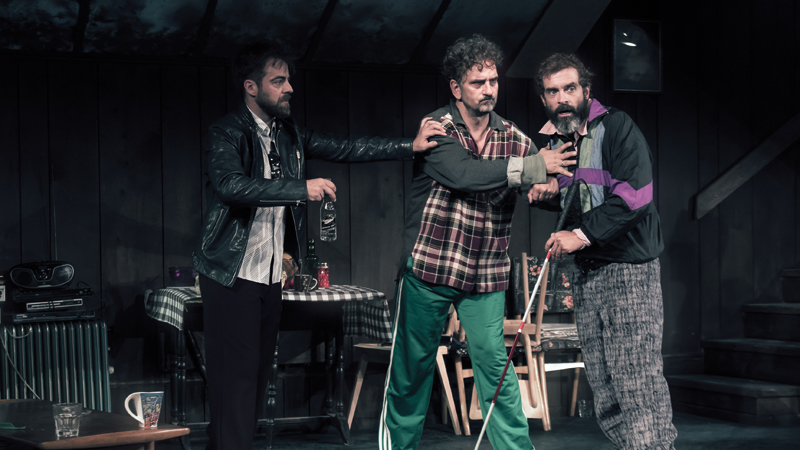 Η υπόθεση: Παραμονή Χριστουγέννων, στο υπόγειο ενός σπιτιού, σ’ έναν παραθαλάσσιο οικισμό στα βόρεια του Δουβλίνου, ενώ έξω μαίνεται η καταιγίδα, τέσσερις φίλοι κι ένας μυστηριώδης ξένος θα περάσουν τη νύχτα γιορτάζοντας με τον τρόπο που ξέρουν: παίζοντας χαρτιά και πίνοντας. Ο Σάρκυ έχει επιστρέψει μετά από καιρό, για να προσέχει τον Ρίτσαρντ, τον μεγαλύτερο αδελφό του, που τυφλώθηκε πρόσφατα. Στη γιορτινή βραδιά είναι μαζί τους ο Ιβάν κι ο Νίκυ, φίλοι αδελφικοί, στο ποτό και τις αποτυχίες της ζωής. Κι ένας ακόμη απρόσκλητος επισκέπτης, ο κύριος Λόκχαρτ, που κανείς δεν τον γνωρίζει, ενώ εκείνος μοιάζει να γνωρίζει πολλά. Ενώ η νύχτα βαθαίνει κι η καταιγίδα θριαμβεύει, οι πέντε άντρες θα παίξουν μέχρι το τέλος, ποντάροντας όλο και περισσότερα: μια πιθανότητα να ξεφύγουν απ’ το παρελθόν τους. Και μια τελευταία ευκαιρία να σώσουν την ψυχή τους.Το έργο: Ακροβατώντας αριστοτεχνικά ανάμεσα στο θρίλερ, τη μαύρη κωμωδία, τις κλασσικές ιστορίες μυστηρίου, το δράμα, τον μαγικό ρεαλισμό, με χιούμορ, με εξαιρετικά διαγραμμένους χαρακτήρες και ευφυείς διαλόγους, το έργο είναι στην ουσία ένα «μακρύ ταξίδι της νύχτας μέσα στη μέρα». Μια τρυφερή παραβολή για την εξιλέωση και τη λύτρωση. Ο Μακφέρσον αγαπάει τους ήρωές του και μας κάνει να τους αγαπήσουμε κι εμείς. Αν η ζωή είναι ένα ταξίδι όπου όλοι ξέρουμε το τέλος, αξίζει να το κάνουμε μαζί. Κι αν αυτοί οι άνθρωποι, που έχουν αποτύχει σε όλα, δουλειά, έρωτα, σχέσεις, αξίζουν μια δεύτερη ευκαιρία, τότε την αξίζουμε κι εμείς. Ο αγγλικός τίτλος του έργου, “The Seafarer” (ο Ναυτικός), είναι δανεισμένος από ένα ομώνυμο ποίημα ανωνύμου, γραμμένο στα αρχαία Αγγλικά, στα μέσα του 8ου αιώνα μ.Χ., όπου ένας ναυτικός μιλάει στους στεριανούς για τις οδύνες της ζωής στη θάλασσα και προσεύχεται στον Θεό. Το έργο έκανε πρεμιέρα το 2006 στο Εθνικό Θέατρο της Αγγλίας, στο Λονδίνο και ακολούθως το 2007 στη Ν. Υόρκη, στο Μπρόντγουεϊ, και τις δυο φορές σε σκηνοθεσία του ίδιου του συγγραφέα και τιμήθηκε με υποψηφιότητες κσι βραβεία Ολιβιέ και Τόνυ. Έκτοτε, οπουδήποτε ανέβηκε διεθνώς σημείωσε πολύ μεγάλη καλλιτεχνική και εμπορική επιτυχία. Τώρα, σ’ ένα από τα κεντρικότερα θέατρα της Αθήνας, με ένα θίασο καταξιωμένων πρωταγωνιστών παρουσιάζεται σε πανελλήνια πρεμιέρα.Τα πρόσωπα: Τέσσερις άνθρωποι που έχουν αποτύχει σε όλα, εκτός από την ικανότητά τους να παραμείνουν μαζί. Ο Ρίτσαρντ, ο μεγάλος αδελφός, τυφλός, μέθυσος, με παιδικό θυμό κι ανελέητο χιούμορ, καταπιέζει με την αδυναμία του τον αδελφό του, σαν άλλος Χαμ από «Το τέλος του Παιχνιδιού». Ο Σάρκυ, ο μικρότερος, «εγγύηση αποτυχίας», απολυμένος από δεκάδες δουλειές, μόνιμα οργισμένος, με έναν ανεκπλήρωτο έρωτα για τη γυναίκα του αφεντικού του, προσπαθεί να ξαναπιάσει από κάπου το νήμα της ζωής του. Ο Ιβάν, αδύναμος κι επιπόλαιος, δεν έχει πάει σπίτι του δυο μέρες, ζώντας με το φόβο της γυναίκας του, παρασυρμένος μόνιμα απ’ τη θαλπωρή του ποτού και των φίλων. Ο Νίκυ, με ψευδαισθήσεις μεγαλείου, και με όνειρο να φτιάξει μια αυτοκρατορία από την εμπορία τυροκομικών, τώρα που κανένας γονιός δεν τον εμπιστεύεται για μπέιμπισίτινγκ. Κι ο κύριος Λόκχαρτ, ο καταλύτης, ένας μυστηριώδης, γοητευτικός άγνωστος, κομψός κι ευγενικός, μ’ ένα σχέδιο που πρέπει να πετύχει αυτή τη συγκεκριμμένη νύχτα, της παραμονής των Χριστουγέννων. Πέντε άντρες, αυτή τη νύχτα, μακριά από κάθε γυναικεία παρουσία που θα μπορούσε να τους σώσει, ανώριμοι, ανήλικοι, απόλυτα ανθρώπινοι, θα γιορτάσουν, θα παίξουν, θα πιουν όσο δεν πάει άλλο και θα παλέψουν με τους δαίμονές τους.Ο συγγραφέας: Ο Κόνορ Μακφέρσον (1971 – ) είναι Ιρλανδός συγγραφέας, σεναριογράφος και σκηνοθέτης. Έργα του έχουν ανέβει σε όλον τον κόσμο κι έχουν τιμηθεί με πολλά βραβεία. Στην Ελλάδα έχει ανέβει μόνο «Το Φράγμα» (The Weir) από την Πειραματική Σκηνή της Τέχνης, στη Θεσσαλονίκη, το 1997.Συντελεστές:
Σκηνοθεσία: Κωνσταντίνος Μαρκουλάκης
Μετάφραση: Κωνσταντίνος Μαρκουλάκης – Αθανασία Σμαραγδή, Σκηνικά: Αθανασία Σμαραγδή, Φωτισμοί: Αλέκος Γιάνναρος, Κοστούμια: Μαρία Κοντοδήμα, Μουσική: Μίνως Μάτσας, Βοηθοί σκηνοθέτη: Μανώλης Δούνιας – Ελ. Σκουλά. Διανομή (με σειρά εμφάνισης): Σάρκυ: Οδυσσέας Παπασπηλιόπουλος,  Ρίτσαρντ: Κωνσταντίνος Μαρκουλάκης, Ιβάν: Νίκος Ψαρράς, Νίκυ: Προμηθέας Αλειφερόπουλος, Κύριος Λόκχαρτ: Αιμίλιος Χειλάκης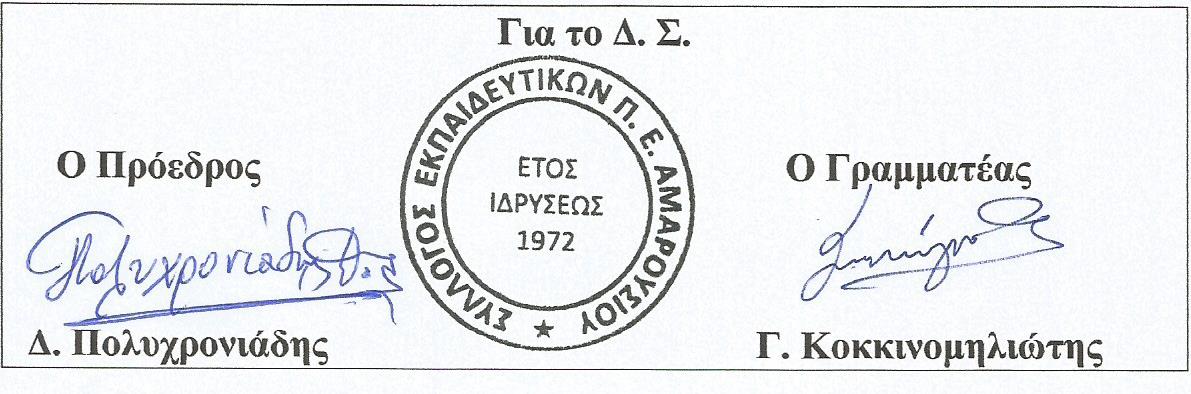 